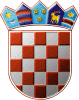 REPUBLIKA HRVATSKAOPĆINSKO IZBORNO POVJERENSTVOOPĆINE GOLAKLASA: 013-01/13-01/01URBROJ: 2137-06/13-21GOLA, 3. svibnja 2013.	Na temelju članka 22. st. 1. Zakona o lokalnim izborima ("Narodne Novine", broj 144/12),   Općinsko izborno povjerenstvo Općine GOLA, odlučujući o prijedlogu predlagatelja  HRVATSKA DEMOKRATSKA ZAJEDNICA - HDZ, utvrdilo je i prihvatilo PRAVOVALJANOM KANDIDATURUZA IZBOR OPĆINSKOG NAČELNIKA OPĆINE GOLAKandidat:STJEPAN MILINKOVIĆ, dr.med.; GOLA, DRAVSKA 54; rođ. 04.01.1954; OIB: 86038853915; MZamjenik kandidata:MARKO HORVAT; ŽDALA, VLADIMIRA NAZORA 68; rođ. 07.01.1967; OIB: 04073734536; MPredlagatelj:REPUBLIKA HRVATSKAOPĆINSKO IZBORNO POVJERENSTVOOPĆINE GOLAKLASA: 013-01/13-01/01URBROJ: 2137-06/13-22GOLA, 3. svibnja 2013.	Na temelju članka 22. st. 1. Zakona o lokalnim izborima ("Narodne Novine", broj 144/12),   Općinsko izborno povjerenstvo Općine GOLA, odlučujući o prijedlogu predlagatelja  SOCIJALDEMOKRATSKA PARTIJA HRVATSKE - SDP, utvrdilo je i prihvatilo PRAVOVALJANOM KANDIDATURUZA IZBOR OPĆINSKOG NAČELNIKA OPĆINE GOLAKandidat:IVICA PAVLOVIĆ; NOVAČKA, NOVAČKA 9; rođ. 05.07.1979; OIB: 71634642705; MZamjenica kandidata:TANJA BRUNEC; OTOČKA, OTOČKA 71; rođ. 20.08.1983; OIB: 31050006974; ŽPredlagatelj:REPUBLIKA HRVATSKAOPĆINSKO IZBORNO POVJERENSTVOOPĆINE GOLAKLASA: 013-01/13-01/01URBROJ: 2137-06/13-23GOLA, 3. svibnja 2013.	Na temelju članka 22. st. 1. Zakona o lokalnim izborima ("Narodne Novine", broj 144/12),   Općinsko izborno povjerenstvo Općine GOLA, odlučujući o prijedlogu predlagatelja  HRVATSKA SELJAČKA STRANKA - HSS, HRVATSKA NARODNA STRANKA - LIBERALNI DEMOKRATI - HNS, utvrdilo je i prihvatilo PRAVOVALJANOM KANDIDATURUZA IZBOR OPĆINSKOG NAČELNIKA OPĆINE GOLAKandidat:STANISLAV SALAJ; GOLA, PAVLEKA MIŠKINE 26; rođ. 30.03.1956; OIB: 91591902361; MZamjenik kandidata:KREŠIMIR DOŠEN; GOLA, DRAVSKA 2/B; rođ. 08.05.1973; OIB: 15411882753; MPredlagatelj:REPUBLIKA HRVATSKAOPĆINSKO IZBORNO POVJERENSTVOOPĆINE GOLAKLASA: 013-01/13-01/01URBROJ: 2137-06/13-24GOLA, 3. svibnja 2013.	Na temelju članka 23. i čl. 25. Zakona o lokalnim izborima ("Narodne Novine", broj 144/12),   Općinsko izborno povjerenstvo Općine GOLA, sastavilo je ZBIRNU LISTU PRAVOVALJANIH KANDIDATURAZA IZBOR OPĆINSKOG NAČELNIKA OPĆINE GOLAKandidat: STJEPAN MILINKOVIĆ, dr.med.HRVATSKA DEMOKRATSKA ZAJEDNICA - HDZZamjenik kandidata: MARKO HORVATKandidat: IVICA PAVLOVIĆSOCIJALDEMOKRATSKA PARTIJA HRVATSKE - SDPZamjenica kandidata: TANJA BRUNECKandidat: STANISLAV SALAJHRVATSKA SELJAČKA STRANKA - HSSHRVATSKA NARODNA STRANKA - LIBERALNI DEMOKRATI - HNSZamjenik kandidata: KREŠIMIR DOŠENHRVATSKA DEMOKRATSKA ZAJEDNICA - HDZPREDSJEDNIKOPĆINSKOG IZBORNOG POVJERENSTVAOPĆINE GOLADARIO KUZMIĆSOCIJALDEMOKRATSKA PARTIJA HRVATSKE - SDPPREDSJEDNIKOPĆINSKOG IZBORNOG POVJERENSTVAOPĆINE GOLADARIO KUZMIĆHRVATSKA SELJAČKA STRANKA - HSSHRVATSKA NARODNA STRANKA - LIBERALNI DEMOKRATI - HNSPREDSJEDNIKOPĆINSKOG IZBORNOG POVJERENSTVAOPĆINE GOLADARIO KUZMIĆPREDSJEDNIKOPĆINSKOG IZBORNOG POVJERENSTVAOPĆINE GOLADARIO KUZMIĆ